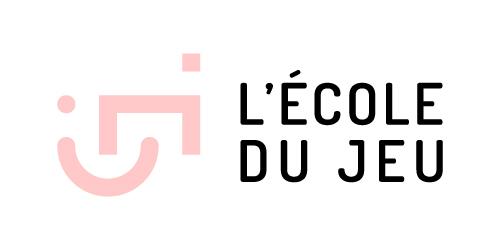 TCIC© (Technique de Confirmation Intuitive et Corporelle) - Découvrir la liberté d’être soiCréée en 2004 par Delphine Eliet, la TCIC© (Technique de Confirmation Intuitive et Corporelle) repose sur une pédagogie simple : utiliser l’art de jouer et l’imagination pour se libérer DESCRIPTIF STAGE « LE JEU A TRAVERS LA TECHNIQUE DE CONFIRMATION INTUITIVE ET CORPORELLE »30 heures de formation / 5 joursGrand objectif du stage Découvrir/S’Offrir le plaisir, la joie et la richesse de traverser des expériences physiques nouvelles à travers et grâce au jeu Objectifs : Que les stagiaires gagnent tous en liberté et en espace intérieur Qu’ils soient plus curieux, plus riches et plus respectueux de leur environnement et de l’humanité Qu’ils repartent avec de vrais outils et compréhensions sur la joie et le jeu Les notions : Donner / RecevoirSe laisser traverser par Se laisser altérer parLes outils :Bas du corps plus vivant : donc plus écouté et considéré / plus varié et plus fluide. Source d’impulsions et d’appuis (rapport au sol / Rapport à l’espace)Extrémités plus sensibles et précises Acuité développée : percevoir avec ce qu’il sent et laisser l’extérieur affecter les sensations Rétentions repérées et travaillées : efforts / routines Laisser circuler (et se modifier) ses sensations, sentiments, humeurs, pensées dans le corps : développer sa confiance pour l’intelligence de mon corps / & vers l’extérieur : l’un nourrit l’autre (huit de l’infini) = source de communicationCe que demande précisément le PASSAGE DANS LE JEU : Le DON Désir/Plaisir de donner vraiment (de soi) ------ Intérêt et soin pour l’Autre > Ils se nourrissent et grandissent ensemble <Traverser la peurDépasser sa pudeur pour s’exposer avec générositéTout est bon à donnerPlus je donne moins on sait qui je suis et plus j’ai à donnerLes exercices spécifiques à L’École du Jeu pour atteindre les objectifs :Se Laisser Traverser Par Travail des qualités : 1 qualité fil rouge // 1 qualité choisie en lien avec leur texteMontée de bras Auteur-interprète Le spectacle du siècleL’intervenant s’attachera à créer une cohérence, une cohésion du groupe, une progression et une émulation commune, tout en accompagnant chaque participant dans son parcours personnel de travail. En s’adaptant aux parcours et progressions de chacun, et sans perdre les objectifs généraux du stage, il modulera l’évolution du travail et l’apprentissage des fondamentaux sur les cinq jours de la formation. Cercle de paroles quotidien.Bilan individuel & collectif oral à la fin du stage.Attestation individuelle de formation.